Exponent WorksheetFind the Value of Each Expression without calculator:1)  			2)  			3)  			4)  5)  			6)  			7)  			8)  9)  			10)  			11)  			12)  Simplify Each Product:13)  			14)  			15)  16)  			17)  			18)  19)  			20)  			21)  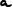 Simplify Each Product:22)  		23)  		24)  25)  		26)  		27)  28)  	29)  	30)  Simplify Each Expression: 31)  	32)  	33)  		34)  35)  	36)  	37)  		38)  39)  			40)  			41)  41)  			42)  		43)  44)  		45)  		46)  Evaluate each monomial for  x = 5, y = -1 , and z = 447)  		48)  		49)  		50)  51)  	52)  		53)  		54)  55)  What is the area of a square with the length of a side equaling 56)  What is the area of the rectangle with the width of Simplify each Quotient and then find the Value of the Result:57)  	58)  	59)  	60)  	61)  Simplify Each Expression:62)  		63)  		64)  		65)  66)  			67)  		68)  69)  			70)  			71)  72)  			73)  			74)  75)  			76)  			77)  	 Evaluate each Quotient if  x = 2 ,  y = -2 ,  and  z = 10 :78)  				79)  				80)  81)  			82)  			83)  84)  			85)  			86)  